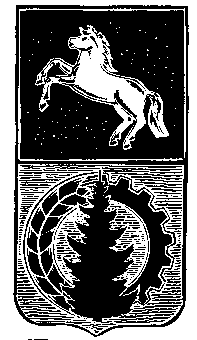 ДУМА АСИНОВСКОГО РАЙОНАРЕШЕНИЕот  25.03.2016  № 48                                                                                                          г. АсиноО принятии полномочий поосуществлению закупок товаров, работ,услуг для обеспечения муниципальныхнужд Принимая во внимание решение Совета Асиновского городского поселения от 25.03.2016 № 217 «О передаче полномочий на 2016 год органам местного самоуправления «Асиновского района» по осуществлению закупок товаров, работ, услуг для обеспечения муниципальных нужд», руководствуясь частью 4 статьи 15 Федерального закона от 6 октября 2003 года № 131 – ФЗ «Об общих принципах организации местного самоуправления в Российской Федерации»,ДУМА  АСИНОВСКОГО РАЙОНА  РЕШИЛА:1. Признать целесообразным передачу на 2016 год органом местного самоуправления Асиновского городского поселения, входящего в состав Асиновского района, на уровень муниципального района полномочий по осуществлению закупок товаров, работ, услуг для обеспечения муниципальных нужд, которые подлежат оплате за счет средств бюджета Российской Федерации, бюджета Томской области, бюджета Асиновского района, предусмотренных пунктом 3 части 1 статьи 17 Федерального закона от 6 октября 2003 года № 131-ФЗ «Об общих принципах организации  местного самоуправления  в Российской Федерации».    2. Поручить Главе Асиновского района, заключить соответствующие соглашения о передаче с 1 апреля 2016 года по 31 декабря 2016 года органам местного самоуправления Асиновского района полномочий по решению вопросов местного значения поселения, указанного в пункте 1 настоящего решения.3. Настоящее решение подлежит официальному опубликованию в средствах массовой информации, размещению на официальном сайте муниципального образования «Асиновский район» в информационно-телекоммуникационной сети «Интернет»  и вступает в силу с даты его официального опубликования.4. Контроль за исполнением настоящего решения возложить на социально-правовой комитет Думы Асиновского района (Агеев С.И.).Глава Асиновского района                                                                              А.Е. ХаныговПредседатель Думы Асиновского района 			                  Л.Н. Флигинских